СОБРАНИЕ ПРЕДСТАВИТЕЛЕЙ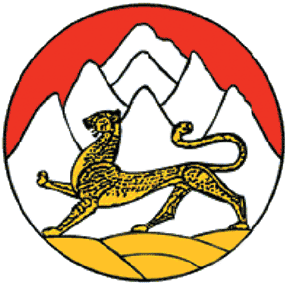 ГУЛАРСКОГО СЕЛЬСКОГО ПОСЕЛЕНИЯИРАФСКОГО РАЙОНАРЕСПУБЛИКИ СЕВЕРНАЯ ОСЕТИЯ-АЛАНИЯРЕШЕНИЕ      От 26 декабря 2022  года                                                                                                           № 9«Об утверждении Положения о бюджетном процессе в Гуларском сельском поселении Ирафского района Республики Северная Осетия -Алания»В соответствии со статьей 9 Бюджетного кодекса Российской Федерации, Федеральным законом от 06.10.2003г. №131-ФЗ «Об общих принципах организации местного самоуправления в Российской Федерации», руководствуясь Уставом Гуларского сельского поселения Ирафского района Республики Северная Осетия Алания, Собрания представителей Гуларского  сельского поселения решил:1.Утвердить Положения о бюджетном процессе в Гуларском сельском поселении Ирафского района Республики Северная Осетия – Алания, согласно Приложению.2. Признать утратившим силу решение Собрания представителей Гуларского сельского поселения от 30.11.2021 № 13 «Положение о бюджетном процессе в Гуларском сельском поселении»3. Настоящее решение опубликовать (обнародовать) на официальном сайте Гуларского сельского поселения Ирафского района Республики Северная Осетия – Алания в информационно-телекоммуникационной сети Интернет. 4.Решение вступает в силу со дня его официального опубликования (обнародования).  Глава Гуларского сельского поселенияИрафского района РСО-Алания				      	                            М.А. Перисаев ПриложениеУТВЕРЖДЕНО    Решением Собрания представителей Гуларского сельского поселения Ирафского района№     от __.12.20___г.ПОЛОЖЕНИЕ О БЮДЖЕТНОМ ПРОЦЕССЕВ ГУЛАРСКОМ СЕЛЬСКОМ ПОСЕЛЕНИИ ИРАФСКОГО РАЙОНА РЕСПУБЛИКИ СЕВЕРНАЯ ОСЕТИЯ – АЛАНИЯ Глава 1. ОБЩИЕ ПОЛОЖЕНИЯСтатья 1. Правоотношения, регулируемые настоящим ПоложениемНастоящее Положение в соответствии с Бюджетным кодексом Российской Федерации (далее – Бюджетный кодекс) регулирует бюджетные правоотношения, возникающие между участниками бюджетного процесса Гуларского сельского поселения Ирафского района Республики Северная Осетия Алания (далее – Гуларское сельское поселение) по составлению, рассмотрению, утверждению, исполнению бюджета Гуларского сельского поселения Ирафского района Республики Северная Осетия – Алания (далее – бюджет), контролю за исполнением бюджета, рассмотрению и утверждению отчета об исполнении бюджета. Статья 2. Понятия и термины, применяемые в настоящем ПоложенииПонятия и термины, применяемые в настоящем Положении, используются в значениях, определенных Бюджетным Кодексом и другими федеральными законами, регулирующими бюджетные правоотношения.Статья 3. Срок, на который составляется и утверждается бюджет поселения 1. Проект  бюджета составляется и утверждается сроком на три года.2. Порядок и сроки составления проекта бюджета, а также порядок работы над документами и материалами, обязательными для представления одновременно с проектом бюджета, определяются администрацией поселения.3. Решение о бюджете на очередной финансовый год (далее - решение о бюджете) вступает в силу с 1 января очередного финансового года.Глава 2. УЧАСТНИКИ БЮДЖЕТНОГО ПРОЦЕССАСтатья 4. Участники бюджетного процессаУчастниками бюджетного процесса Гуларского сельского поселения являются:- глава администрации Гуларского сельского поселения Ирафского района Республики Северная Осетия – Алания (далее - глава администрации);- Собрания представителей Гуларского сельского поселения- органы внешнего муниципального финансового контроля; - главные распорядители (распорядители) бюджетных средств;- главные администраторы (администраторы) доходов бюджета;-главные администраторы (администраторы) источников финансирования дефицита бюджета;- получатели бюджетных средств.Статья 5. Особенности бюджетных полномочий Собрания представителей. Собрания представителей обладает следующими бюджетными полномочиями:устанавливает порядок внесения и рассмотрения проекта бюджета, утверждения сельского поселения;рассматривает проект решения о бюджете, иные решения, регулирующие бюджетные правоотношения в Гуларском сельском поселении;утверждает бюджет;рассматривает и утверждает отчет об исполнении бюджета;устанавливает расходные обязательства Гуларского сельского поселения путем принятия решений;формирует и определяет правовой статус органа внешнего муниципального финансового контроля;осуществляет контроль в ходе рассмотрения отдельных вопросов исполнения местного бюджета на своих заседаниях, заседаниях постоянных комиссий, рабочих групп, в ходе проводимых слушаний и в связи с депутатскими запросами;осуществляет финансовый контроль в формах, предусмотренных действующим законодательством;устанавливает порядок осуществления внутреннего финансового контроля главными распорядителями (распорядителями) бюджетных средств, главными администраторами (администраторами) доходов бюджета, главными администраторами (администраторами) источников финансирования дефицита бюджета Собрания представителей рассматривает и утверждает бюджет и отчеты о его исполнении, осуществляет контроль в ходе рассмотрения отдельных вопросов исполнения бюджета на своих заседаниях, заседаниях постоянных комиссий, Собрания представителей, в ходе проводимых Собранием представителей слушаний и в связи с депутатскими запросами, формирует и определяет правовой статус контрольно-счетного органа, осуществляет другие полномочия в соответствии с Бюджетным кодексом, Федеральным законом от 6 октября 2003 года № 131-ФЗ «Об общих принципах организации местного самоуправления в Российской Федерации», Федеральным законом от 07 февраля 2011 года № 6-ФЗ «Об общих принципах организации и деятельности контрольно-счетных органов субъектов Российской Федерации и муниципальных образований», иными нормативными правовыми актами Российской Федерации, Республики Северная Осетия - Алания и уставом Гуларского сельского поселения Ирафского района Республики Северная Осетия - Алания (далее – устав);вводит местные налоги и устанавливает налоговые ставки по ним, предоставляет налоговые льготы по местным налогам в пределах прав, предоставленных Собранием представителей в соответствии с законодательством Российской Федерации о налогах и сборах;определяет порядок управления и распоряжения имуществом, находящимся в муниципальной собственности;устанавливает условия муниципальных заимствований Гуларского сельского поселения, утверждает программу муниципальных заимствований; устанавливает порядок предоставления муниципальных гарантий;осуществляет иные бюджетные полномочия, которыми в соответствии с Кодексом, федеральными законами, иными нормативными правовыми актами Российской Федерации, законами Республики Северная Осетия - Алания, иными нормативными правовыми актами Республики Северная Осетия - Алания, Уставом Гуларского сельского поселения Ирафского района, настоящим Положением, а также иными нормативными правовыми актами органов местного самоуправления, наделяется представительный орган местного самоуправления.2. Собранием представителей, в пределах его компетенции по бюджетным вопросам, установленной Бюджетным кодексом, Уставом Гуларского сельского поселения, иными нормативными правовыми актами, для обеспечения его полномочий, должна быть предоставлена администрацией  вся необходимая информация.Статья 6. Особенности бюджетных полномочий администрации сельского поселения1. В области регулирования бюджетных правоотношений к компетенции Администрации местного самоуправления Гуларского сельского поселения относятся:установление порядка и сроков составления проекта бюджета;обеспечение составления проекта решения о бюджете и иных решений, регулирующих бюджетные правоотношения в Гуларском сельском поселении;внесение не позднее 15 ноября текущего года на рассмотрение Собрание представителей проекта решения о бюджете с документами и материалами, представляемыми одновременно с проектом бюджета;организация работы по исполнению и обеспечение исполнения бюджета;рассмотрение итогов исполнения бюджета по доходам, расходам и источникам финансирования дефицита бюджета;утверждение отчетов об исполнении бюджета за первый квартал, полугодие и девять месяцев текущего финансового года;предоставление отчета об исполнении сельского бюджета на утверждение Собрание представителей;установление порядка разработки и одобрения прогноза социально-экономического развития Гуларского сельского поселения;установление порядка принятия решений о разработке, формировании и реализации, определения сроков реализации, проведения и критерии оценки эффективности муниципальных программ Гуларского сельского поселения (далее - муниципальные программы); установление срока утверждения муниципальных программ, предлагаемых к реализации начиная с очередного финансового года, а также изменений в ранее утвержденные муниципальные программы;утверждение муниципальных программ;определение порядка расходования средств резервного фонда администрации, предусмотренного в бюджете Гуларского сельского поселения;определение порядка предоставления субсидий юридическим лицам (за исключением субсидий муниципальным учреждениям), индивидуальным предпринимателям, а также физическим лицам – производителям товаров, работ, услуг, соответствующего общим требованиям, установленным Правительством Российской Федерации, в случаях и порядке, предусмотренных решением о бюджете на соответствующий год; установление порядка осуществления бюджетных полномочий главных администраторов доходов бюджетов бюджетной системы Российской Федерации, являющихся органами местного самоуправления и (или) находящимися в их ведении учреждениями Гуларского сельского поселения;установление порядка формирования и финансового обеспечения выполнения муниципального задания на оказание муниципальных услуг (выполнение работ) муниципальными учреждениями Гуларского сельского поселения;установление порядка ведения реестра расходных обязательств Гуларского сельского поселения;осуществление муниципальных заимствований от имени Гуларского сельского поселения в порядке, установленном бюджетным законодательством Российской Федерации;осуществление нормативное и методическое обеспечения управления средствами резервного фонда и управляет этими средствами в установленном порядке;организация обнародования проекта бюджета, годового отчета об исполнении  бюджета, ежеквартальные сведения о ходе исполнения бюджета, а также о численности муниципальных служащих органов местного самоуправления, работников муниципальных учреждений с указанием фактических расходов на оплату их труда и обеспечивает жителям поселения возможность ознакомиться с указанными документами и сведениями;размещение на официальном сайте в сети Интернет ежеквартальные сведения о ходе исполнения бюджета, а также о численности муниципальных служащих органов местного самоуправления, работников муниципальных учреждений с указанием фактических расходов на оплату их труда;осуществление иных бюджетных полномочий, установленные Бюджетным кодексом Российской Федерации и (или) принимаемыми в соответствии с ним муниципальными правовыми актами поселения, регулирующими бюджетные правоотношения;разработка и утверждение методики распределения и (или) порядки предоставления межбюджетных трансфертов, если иное не предусмотрено Бюджетным кодексом Российской Федерации;обеспечение исполнения бюджета и составление бюджетной отчетности, представляют отчет об исполнении бюджета на утверждение законодательных (представительных) органов;обеспечение управление государственным (муниципальным) долгом.Статья 7. Бюджетные полномочия органов муниципального финансового контроля1. Бюджетные полномочия органов муниципального финансового контроля, органы муниципального финансового контроля, являющиеся органами (должностными лицами) администрации поселения, по осуществлению муниципального финансового контроля установлены Бюджетным кодексом Российской Федерации.2. Контрольно-счетный орган муниципального образования Ирафский район на основании соглашений о передаче полномочий контрольно-счетного органа муниципального образования по осуществлению внешнего муниципального финансового контроля осуществляют бюджетные полномочия по:экспертизе проектов решений о бюджете, иных нормативных правовых актов, в том числе обоснованности показателей (параметров и характеристик) бюджетов до внесения указанных проектов в представительный орган поселения;экспертизе муниципальных программ;анализу и мониторингу бюджетного процесса, в том числе подготовке предложений по устранению выявленных отклонений в бюджетном процессе; другим вопросам, установленным Федеральным законом от 7 февраля 2011 года № 6-ФЗ «Об общих принципах организации и деятельности контрольно-счетных органов субъектов Российской Федерации и муниципальных образований».Статья 8. Особенности бюджетных полномочий главных администраторов бюджетных средств1. Главные администраторы доходов бюджета, главные распорядители бюджетных средств, главные администраторы источников финансирования дефицита бюджета (далее – главные администраторы бюджетных средств), администраторы доходов бюджета, распорядители бюджетных средств, администраторы источников финансирования дефицита бюджета, иные участники бюджетного процесса осуществляют свои полномочия в соответствии с Бюджетным кодексом с учетом особенностей, установленных нормативными правовыми актами Гуларского сельского поселения, регулирующими бюджетные правоотношения.Статья 9. Бюджетные полномочия главного распорядителя (распорядителя) бюджетных средств1. Главный распорядитель бюджетных средств обладает следующими бюджетными полномочиями:1) обеспечивает результативность, адресность и целевой характер использования бюджетных средств в соответствии с утвержденными ему бюджетными ассигнованиями и лимитами бюджетных обязательств;2) формирует перечень подведомственных ему распорядителей и получателей бюджетных средств;3) ведет реестр расходных обязательств, подлежащих исполнению в пределах утвержденных ему лимитов бюджетных обязательств и бюджетных ассигнований;4) осуществляет планирование соответствующих расходов бюджета, составляет обоснования бюджетных ассигнований;5) составляет, утверждает и ведет бюджетную роспись, распределяет бюджетные ассигнования, лимиты бюджетных обязательств по подведомственным распорядителям и получателям бюджетных средств и исполняет соответствующую часть бюджета;6) вносит предложения по формированию и изменению лимитов бюджетных обязательств;7) вносит предложения по формированию и изменению сводной бюджетной росписи;8) формирует и утверждает муниципальные задания; 9) формирует бюджетную отчетность главного распорядителя бюджетных средств; 9.1) отвечает соответственно от имени муниципального образования по денежным обязательствам подведомственных ему получателей бюджетных средств;9.2) формирует и утверждает государственные (муниципальные) задания; 13) осуществляет иные бюджетные полномочия, установленные настоящим Положением и принимаемыми в соответствии с ним нормативными правовыми актами (муниципальными правовыми актами), регулирующими бюджетные правоотношения.2. Распорядитель бюджетных средств обладает следующими бюджетными полномочиями:1) осуществляет планирование соответствующих расходов бюджета;2) вносит предложения главному распорядителю бюджетных средств, в ведении которого находится, по формированию и изменению бюджетной росписи;3) в случае и порядке, установленных соответствующим главным распорядителем бюджетных средств, осуществляет отдельные бюджетные полномочия главного распорядителя бюджетных средств, в ведении которого находится;4) распределяет бюджетные ассигнования, лимиты бюджетных обязательств по подведомственным распорядителям и (или) получателям бюджетных средств и исполняет соответствующую часть бюджета 5) обеспечивает соблюдение получателями межбюджетных субсидий, субвенций и иных межбюджетных трансфертов, имеющих целевое назначение, а также иных субсидий и бюджетных инвестиций, определенных Бюджетным кодексом Российской Федерации, условий, целей и порядка, установленных при их предоставлении.3. Главный распорядитель средств бюджета муниципального образования выступает в суде соответственно от имени муниципального образования в качестве представителя ответчика по искам к муниципальному образованию: 1) о возмещении вреда, причиненного физическому лицу или юридическому лицу в результате незаконных действий (бездействия), органов местного самоуправления или должностных лиц этих органов, по ведомственной принадлежности, в том числе в результате издания актов органов местного самоуправления, не соответствующих закону или иному правовому акту;1.1) о взыскании денежных средств, в том числе судебных расходов, с казенного учреждения - должника, лицевой счет (счет) которому не открыт в финансовом органе муниципального образования;2) предъявляемым при недостаточности лимитов бюджетных обязательств, доведенных подведомственному ему получателю бюджетных средств, являющемуся казенным учреждением, для исполнения его денежных обязательств.3.1. Главный распорядитель средств бюджета муниципального образования выступает в суде соответственно от имени муниципального образования в качестве представителя истца по искам о взыскании денежных средств в порядке регресса в соответствии с пунктом 3.1 статьи 1081 Гражданского кодекса Российской Федерации к лицам, чьи действия (бездействие) повлекли возмещение вреда за счет соответственно казны муниципального образования.Статья 10. Бюджетные полномочия главного администратора (администратора) доходов бюджета.1. Главный администратор доходов бюджета обладает следующими бюджетными полномочиями:формирует перечень подведомственных ему администраторов доходов бюджета;представляет сведения, необходимые для составления среднесрочного финансового плана и (или) проекта бюджета;представляет сведения для составления и ведения кассового плана;формирует и представляет бюджетную отчетность главного администратора доходов бюджета;утверждает методику прогнозирования поступлений доходов в бюджет в соответствии с общими требованиями к такой методике, установленными Правительством Российской Федерации осуществляет иные бюджетные полномочия, установленные настоящим Положением и принимаемыми в соответствии с ним нормативными правовыми актами (муниципальными правовыми актами), регулирующими бюджетные правоотношения.2. Администратор доходов бюджета обладает следующими бюджетными полномочиями:осуществляет начисление, учет и контроль за правильностью исчисления, полнотой и своевременностью осуществления платежей в бюджет, пеней и штрафов по ним;осуществляет взыскание задолженности по платежам в бюджет, пеней и штрафов;принимает решение о возврате излишне уплаченных (взысканных) платежей в бюджет, пеней и штрафов, а также процентов за несвоевременное осуществление такого возврата и процентов, начисленных на излишне взысканные суммы, и представляет поручение в орган Федерального казначейства для осуществления возврата в порядке, установленном Министерством финансов Российской Федерации;в случае и порядке, установленных главным администратором доходов бюджета формирует и представляет главному администратору доходов бюджета сведения и бюджетную отчетность, необходимые для осуществления полномочий соответствующего главного администратора доходов бюджета;принимает решение о зачете (уточнении) платежей в бюджет Гуларского сельского поселения и представляет уведомление в орган Федерального казначейства принимает решение о признании безнадежной к взысканию задолженности по платежам в бюджет;предоставляет информацию, необходимую для уплаты денежных средств физическими и юридическими лицами за государственные и муниципальные услуги, а также иных платежей, являющихся источниками формирования доходов бюджета Гуларского сельского поселения, в Государственную информационную систему о государственных и муниципальных платежах в соответствии с порядком, установленным Федеральном законом от 27 июля 2010 года № 210-ФЗ «Об организации предоставления государственных и муниципальных услуг», за исключением случаев, предусмотренных законодательством Российской Федерации;осуществляет иные бюджетные полномочия, установленные настоящим Положением и принимаемыми в соответствии с ним нормативными правовыми актами (муниципальными правовыми актами), регулирующими бюджетные правоотношения.3. Перечень главных администраторов доходов местного бюджета утверждается местной администрацией в соответствии с общими требованиями, установленными Правительством Российской Федерации.Перечень главных администраторов доходов бюджета должен содержать наименования органов (организаций), осуществляющих бюджетные полномочия главных администраторов доходов бюджета, и закрепляемые за ними виды (подвиды) доходов бюджета.4. Бюджетные полномочия главных администраторов доходов бюджетов бюджетной системы Российской Федерации, являющихся органами местного самоуправления, осуществляются в порядке, установленном местными администрациями.Глава 3. ПУБЛИЧНЫЕ СЛУШАНИЯ ПО ПРОЕКТАМ РЕШЕНИЙ О БЮДЖЕТЕ НА ОЧЕРЕДНОЙ ФИНАНСОВЫЙ ГОД И ГОДОВОМУ ОТЧЕТУ ОБ ИСПОЛНЕНИИ БЮДЖЕТАСтатья 11. Цели проведения публичных слушанийПубличные слушания по проекту решения о  бюджете и годовому отчету об исполнении бюджета за отчетный финансовый год (далее - публичные слушания) проводятся в целях:обеспечения открытости для общества и средств массовой информации процедур рассмотрения и принятия решений по проекту решения о бюджете на текущий финансовый год и плановый период и годовому отчету об исполнении бюджета;информирования жителей Гуларского сельского поселения об основных параметрах бюджета на очередной финансовый год и плановый период и итогах исполнения бюджета за отчетный финансовый год;выявления общественного мнения по теме публичных слушаний;влияния общественности на принятие решений органами местного самоуправления;подготовки предложений и рекомендаций по проекту решения о бюджете Гуларское сельское поселение на текущий финансовый год и плановый период и годовому отчету об исполнении бюджета.Статья 12. Порядок проведения публичных слушаний1. До рассмотрения в первом чтении проекта решения о бюджете и до рассмотрения проекта решения об исполнении бюджета за истекший финансовый год, по данным проектам муниципальных правовых актов проводятся публичные слушания в порядке, установленном Собранием представителей. Инициатором публичного слушания по проекту бюджета является Собрание представителей.Собрание представителей устанавливает дату проведения публичного слушания по проекту бюджета поселения на очередной финансовый год и плановый период в порядке, установленном статьей 28 Федеральным законом от 6 октября 2003 года № 131-ФЗ «Об общих принципах организации местного самоуправления в Российской ФедерацииПорядок организации и проведения публичных слушаний определяется нормативным правовым актом Собрание представителей в соответствии с действующим законодательством и Уставом Гуларского сельского поселения.2. Жители Гуларского сельского поселения, не позднее, чем за 10 дней до дня проведения публичных слушаний, оповещаются о месте и времени их проведения через средства массовой информации поселения или иным способом, обеспечивающим информирование жителей поселения о проведении публичных слушаний.Проект муниципального правового акта, выносимого на публичные слушания, не позднее, чем за 10 дней до дня их проведения обнародуется.3. Подготовку информационных материалов к публичным слушаниям осуществляет Администрация местного самоуправления Гуларского сельского поселения. Замечания и предложения по проекту решения о бюджете и годовому отчету об исполнении бюджета за отчетный финансовый год направляются администрацию не позднее чем за один день до дня проведения публичных слушаний. Информация о поступивших замечаниях и предложениях доводится до участников публичных слушаний в докладе по предмету публичных слушаний.4. Председательствующим на публичных слушаниях является глава Гуларского сельского поселения, либо лицо, уполномоченное им.5.Результаты проводимых публичных слушаний носят для органов местного самоуправления рекомендательный характер.6. По итогам публичных слушаний на основании высказанных мнений, предложений и замечаний оформляется протокол о результатах публичных слушаний, который подписывается председательствующим на публичных слушаниях и направляется в Собрание представителей в течение 3 рабочих дней после окончания публичных слушаний.Глава 4. СОСТАВЛЕНИЕ, РАССМОТРЕНИЕ И УТВЕРЖДЕНИЕПРОЕКТА БЮДЖЕТА Статья 13. Составление проекта бюджета 1. Проект бюджета составляется на основе прогноза социально- экономического развития в целях финансового обеспечения расходных обязательств.2. Составление проекта бюджета - исключительная прерогатива администрации поселения. Порядок и сроки составления бюджета поселения устанавливаются правовым актом администрации поселения. Непосредственное составление проекта бюджета осуществляется администрацией поселения во исполнение полномочий финансового органа.3. Составление проекта бюджета основывается на:положениях послания Президента Российской Федерации Федеральному Собранию Российской Федерации, определяющих бюджетную политику (требования к бюджетной политике) в Российской Федерации;документах, определяющих цели национального развития Российской Федерации и направления деятельности органов публичной власти по их достижению;основных направлениях бюджетной, налоговой и таможенно-тарифной политики Российской Федерации (основных направлениях бюджетной и налоговой политики субъектов Российской Федерации, основных направлениях бюджетной и налоговой политики муниципальных образований);документах, определяющих цели национального развития Российской Федерации и направления деятельности органов публичной власти по их достижению;прогнозе социально-экономического развития;бюджетном прогнозе (проекте бюджетного прогноза, проекте изменений бюджетного прогноза) на долгосрочный период;государственных (муниципальных) программах (проектах государственных (муниципальных) программ, проектах изменений указанных программ).Контрольно-счетный орган муниципального образования Ирафский район вправе запросить дополнительную информацию по показателям, содержащимся в проекте решения о бюджете на очередной финансовый год и во вносимых одновременно с ним документах и материалах в соответствии со статьей 15 настоящего Положения.По результатам проведения экспертизы проекта бюджета контрольно-счетный орган муниципального образования готовит заключение и предоставляет его в Собрание представителей с одновременным направлением заключения в администрацию Гуларского сельского поселения.Статья 14. Прогноз социально-экономического развития1. Прогноз социально-экономического развития Гуларского сельского поселения разрабатывается на период не менее трех лет.2. Прогноз социально-экономического развития Гуларского сельского поселения ежегодно разрабатывается в порядке, установленном Администрацией местного самоуправления Гуларского сельского поселения.Прогноз социально-экономического развития Гуларского сельского поселения может разрабатываться Администрацией местного самоуправления муниципального образования Ирафский район в соответствии с соглашением между Администрацией местного самоуправления Гуларского сельского поселения и Администрацией местного самоуправления муниципального образования Ирафский район, за исключением случая, установленного абзацем вторым пункта 1 статьи 154 Бюджетного кодекса Российской Федерации.3. Прогноз социально-экономического развития Гуларского сельского поселения Администрацией местного самоуправления Гуларского сельского поселения одновременно с принятием решения о внесении проекта бюджета в Собрание представителей Гуларского сельского поселения.4. Прогноз социально-экономического развития на очередной финансовый год и плановый период разрабатывается путем уточнения параметров планового периода и добавления параметров второго года планового периода.В пояснительной записке к прогнозу социально-экономического развития приводится обоснование параметров прогноза, в том числе их сопоставление с ранее утвержденными параметрами с указанием причин и факторов прогнозируемых изменений.5. Изменение прогноза социально-экономического развития Гуларского сельского поселения в ходе составления или рассмотрения проекта бюджета влечет за собой изменение основных характеристик проекта бюджета.6. Разработка прогноза социально-экономического развития Гуларского сельского поселения осуществляется уполномоченным органом (должностным лицом) Администрации местного самоуправления Гуларского сельского поселения.7. В целях формирования бюджетного прогноза Гуларского сельского поселения на долгосрочный период в соответствии со статьей 170.1 Бюджетного кодекса Российской Федерации разрабатывается прогноз социально-экономического развития Гуларского сельского поселения на долгосрочный период в порядке, установленном Администрацией местного самоуправления Гуларского сельского поселения.Прогноз социально-экономического развития Гуларского сельского поселения на долгосрочный период может разрабатываться Администрацией местного самоуправления муниципального образования Ирафский район в соответствии с между Администрацией местного самоуправления Гуларского сельского поселения и Администрацией местного самоуправления муниципального образования Ирафский район, за исключением случая, установленного абзацем вторым пункта 1 статьи 154 Бюджетного кодекса Российской Федерации.Статья 15. Внесение проекта решения о бюджете в Собрание представителей1. Администрация Гуларского сельского поселения вносит на рассмотрение Собрание представителей Гуларского сельского поселения проект решения о бюджете на очередной финансовый год и плановый период одновременно с документами и материалами в соответствии с Бюджетным кодексом Российской Федерации и статьей 13 настоящего Положения не позднее 15 ноября текущего года.2. Одновременно с проектом решения о бюджете на очередной финансовый год и плановый период в Собрание представителей Гуларского сельского поселения представляются документы и материалы в соответствии со статьей 15 настоящего Положения.Статья 16. Состав показателей, утверждаемых решением о бюджете 1. В решении о бюджете должны содержаться основные характеристики бюджета, к которым относятся общий объем доходов бюджета, общий объем расходов бюджета, дефицит (профицит) бюджета, а также иные показатели, установленные Бюджетным кодексом.2. Решением о бюджете утверждаются:перечень главных администраторов доходов бюджета в случаях, предусмотренных статьей 160.1 Бюджетного кодекса Российской Федерации;перечень главных администраторов источников финансирования дефицита бюджета в случаях, предусмотренных статьей 160.2 Бюджетного кодекса Российской Федерации;распределение бюджетных ассигнований по разделам, подразделам, целевым статьям, группам (группам и подгруппам) видов расходов либо по разделам, подразделам, целевым статьям (муниципальным) программам и непрограммным направлениям деятельности), группам (группам и подгруппам) видов расходов и (или) по целевым статьям ( (муниципальным) программам и непрограммным направлениям деятельности), группам (группам и подгруппам) видов расходов классификации расходов бюджетов на очередной финансовый год (очередной финансовый год и плановый период), а также по разделам и подразделам классификации расходов бюджета в случаях, установленных муниципальным правовым актом Собрания представителей Гуларского сельского поселения;ведомственная структура расходов бюджета на очередной финансовый год (очередной финансовый год и плановый период), за исключением бюджетов государственных внебюджетных фондов;общий объем бюджетных ассигнований, направляемых на исполнение публичных нормативных обязательств;объем межбюджетных трансфертов, получаемых из других бюджетов и (или) предоставляемых другим бюджетам бюджетной системы Российской Федерации в очередном финансовом году (очередном финансовом году и плановом периоде);общий объем условно утверждаемых (утвержденных) расходов в случае утверждения бюджета на очередной финансовый год и плановый период на первый год планового периода в объеме не менее 2,5 % общего объема расходов бюджета (без учета расходов бюджета, предусмотренных за счет межбюджетных трансфертов из других бюджетов бюджетной системы Российской Федерации, имеющих целевое назначение), на второй год планового периода в объеме не менее 5 % общего объема расходов бюджета (без учета расходов бюджета, предусмотренных за счет межбюджетных трансфертов из других бюджетов бюджетной системы Российской Федерации, имеющих целевое назначение);источники финансирования дефицита бюджета на очередной финансовый год (очередной финансовый год и плановый период);верхний предел муниципального внутреннего долга и (или) верхний предел муниципального внешнего долга по состоянию на 1 января года, следующего за очередным финансовым годом (очередным финансовым годом и каждым годом планового периода), с указанием в том числе верхнего предела долга по муниципальным гарантиям;иные показатели местного бюджета, установленные муниципальным правовым актом Собрания представителей Гуларского сельского поселения.Статья 17. Резервный фонд администрации 1. В расходной части  бюджета предусматривается создание резервного фонда администрации сель (далее – резервный фонд).2. Размер резервного фонда устанавливается решением о  бюджете и не может превышать 3 процента утвержденного решением о бюджете общего объема расходов.3. Средства резервного фонда направляются на финансовое обеспечение непредвиденных расходов, в том числе на проведение аварийно-восстановительных работ и иных мероприятий, связанных с ликвидацией последствий стихийных бедствий и других чрезвычайных ситуаций, а также на иные мероприятия, предусмотренные Порядком, указанным в пункте 5настоящей статьи.4. Бюджетные ассигнования резервного фонда, предусмотренные в составе  бюджета, используются по решению администрации поселения.5. Порядок использования бюджетных ассигнований резервного фонда, предусмотренных в составе бюджета, устанавливается администрацией поселения.6. Отчет об использовании бюджетных ассигнований резервного фонда прилагается к годовому отчету об исполнении бюджета.Статья 18. Документы и материалы, предоставляемые в Собрание представителей одновременно с проектом решения о бюджете 1. Одновременно с проектом решения о бюджете на очередной финансовый год и плановый период представляются в Собрание представителей следующие документы и материалы:основные направления бюджетной, налоговой и таможенно-тарифной политики Российской Федерации;предварительные итоги социально-экономического развития соответствующей территории за истекший период текущего финансового года и ожидаемые итоги социально-экономического развития соответствующей территории за текущий финансовый год;прогноз социально-экономического развития соответствующей территории;прогноз основных характеристик (общий объем доходов, общий объем расходов, дефицита (профицита) бюджета) консолидированного бюджета соответствующей территории на очередной финансовый год и плановый период либо утвержденный среднесрочный финансовый план;пояснительная записка к проекту бюджета;методики (проекты методик) и расчеты распределения межбюджетных трансфертов;верхний предел муниципального внутреннего долга и (или) верхний предел муниципального внешнего долга по состоянию на 1 января года, следующего за очередным финансовым годом и каждым годом планового периода (очередным финансовым годом);оценка ожидаемого исполнения бюджета на текущий финансовый год;предложенные представительным органам, органам внешнего муниципального финансового контроля проекта бюджета представляемые в случае возникновения разногласий с финансовым органом в отношении указанного бюджета;реестры источников доходов бюджета Гуларского сельского поселения;иные документы и материалы.В случае утверждения решением о бюджете распределения бюджетных ассигнований по муниципальным программам и непрограммным направлениям деятельности к проекту решения о бюджете представляются паспорта муниципальных программ (проекты изменений в указанные паспорта).В случае, если проект решения о бюджете не содержит приложение с распределением бюджетных ассигнований по разделам и подразделам классификации расходов бюджета, приложение с распределением бюджетных ассигнований по разделам и подразделам классификации расходов бюджета включается в состав приложений к пояснительной записке к проекту решения о бюджете. 2. Проект решения о бюджете на очередной финансовый год и плановый период, а также документы и материалы, предоставляемые одновременно с проектом решения о бюджете, направляются в Собрание представителей Гуларского сельского поселения на бумажном носителе.Статья 19. Принятие к рассмотрению проекта решения о бюджете на очередной финансовый год и плановый период Собрание представителей Гуларского сельского поселения.Глава поселения вносит на рассмотрение Собрание представителей Гуларского сельского поселения проект решения о бюджете на очередной финансовый год до 15 ноября текущего года. Проект решения о бюджете считается внесенным в срок, если он представлен в Собрание представителей Гуларского сельского поселения до 24 часов 14 ноября текущего года.Статья 20. Порядок рассмотрения проекта решения о бюджете и его утверждения Собранием представителей Гуларского сельского поселения1. Собрание представителей Гуларского сельского поселения рассматривает проект решения о бюджете в двух чтениях.2. При рассмотрении проекта решения о бюджете в первом чтении обсуждается его концепция, прогноз социально-экономического развития Гуларского сельского поселения и основные направления бюджетной и налоговой политики Гуларского сельского поселения.Предметом рассмотрения проекта решения о бюджете в первом чтении является общий объем доходов бюджета.3. Собрание представителей рассматривает проект решения о бюджете в первом чтении в течении 14 рабочих дней со дня его внесения Главой Гуларского сельского поселения в Собрание представителей Гуларского сельского поселения. 4. При рассмотрении проекта решения о бюджете в первом чтении Собрание представителей Гуларского сельского поселения заслушивает доклад Администрции местного самоуправления Гуларского сельского поселения о прогнозе социально-экономического развития Гуларского сельского поселения на очередной финансовый год и плановый период, о проекте решения о бюджете и основных направлениях бюджетной и налоговой политики на очередной финансовый год и плановый период.5. Субъекты права правотворческой инициативы направляют свои поправки по показателям проекта решения о бюджете, рассматриваемым в первом чтении, в Собрание представителей Гуларского сельского поселения не позднее чем за три рабочих дня до его заседания.6. В ходе обсуждения большинством голосов от установленной численности депутатов Собрания представителей Гуларского сельского поселения принимается одно из следующих решений:- «принять сельский бюджет в первом чтении». При этом считаются утвержденными документы и показатели, являющиеся предметом первого чтения, устанавливается предельный срок внесения письменных поправок ко второму чтению и назначается дата рассмотрения проекта  бюджета во втором чтении;-«отклонить проект бюджета с возвращением его Администрции местного самоуправления Гуларского сельского поселения». При этом устанавливается срок для представления нового варианта проекта бюджета. Новый вариант проекта бюджета направляется в Собрание представителей Гуларского сельского поселения и рассматривается в порядке, установленном настоящим Положением.7. Возвращение отклоненного проекта решения о бюджете осуществляется один раз. 8. При принятии в первом чтении проекта решения о бюджете, Собрание представителей Гуларского сельского поселения не имеет права в последующем изменять показатели бюджета, рассматриваемые в первом чтении, если на эти изменения отсутствует положительное заключение главы. Статья 21. Порядок работы согласительной комиссии в случае отклонения Собранием представителей в первом чтении проекта решения о бюджете1. В случае повторного отклонения проекта решения о бюджете на очередной финансовый год и плановый период, Собрание представителей Гуларского сельского поселения вправе принять решение о создании соответствующей согласительной комиссии, сформированной на паритетных началах из депутатов Собрания представителей Гуларского сельского поселения и представителей Администрации местного самоуправления Гуларского сельского поселения. 2. Согласительная комиссия рассматривает спорные вопросы в период между первым и вторым чтением проекта решения о бюджете в соответствии с регламентом, утвержденным председателем Собрания представителей Гуларского сельского поселения и в течение 5 рабочих дней вносит корректировки в проект решения о бюджете, прилагаемые документы и материалы до полного устранения разногласий по предмету первого чтения.3. Решение согласительной комиссии считается принятым, если за него проголосовало большинство присутствующих на заседании согласительной комиссии представителей с каждой стороны.4. Члены согласительной комиссии, не согласные с решением, вправе высказать особое мнение, которое приобщается к решению согласительной комиссии.5. По окончании работы, согласительная комиссия вносит на рассмотрение Собрание представителей Гуларского сельского поселения: 1) разработанный вариант показателей бюджета;2) позиции, по которым члены согласительной комиссии не выработали согласованного решения.6. При утверждении проекта решения о бюджете в первом чтении по итогам работы согласительной комиссии, Собрание представителей Гуларского сельского поселения не имеет права изменять показатели бюджета, рассматриваемые в первом чтении, если на эти изменения отсутствует положительное заключение согласительной комиссии.7. Если Собрание представителей Гуларского сельского поселения не принимает в первом чтении проект решения о бюджете по итогам работы согласительной комиссии, указанный проект муниципального правового акта считается повторно отклоненным в первом чтении.При повторном отклонении в первом чтении проекта решения о бюджете Собрание представителей Гуларского сельского поселения не имеет права повторно направить указанный проект в согласительную комиссию.Повторно отклоненный в первом чтении проект решения о бюджете дальнейшему рассмотрению не подлежит и возвращается главе администрации с приложением копии решения Собрание представителей об отклонении проекта решения о бюджете.Статья 22. Возвращение проекта решения о бюджете главе Администрации местного самоуправления Гуларского сельского поселения в случае его отклонения в первом чтении Собранием представителей Гуларского сельского поселения1. В случае отклонения Собрание представителей в первом чтении проекта решения о бюджете на очередной финансовый год и плановый период и его возвращения главе Администрации местного самоуправления Гуларского сельского поселения, указанный проект муниципального правового акта подлежит доработке и внесению на рассмотрение Собранием представителей Гуларского сельского поселения повторно в первом чтении в течение 5 дней. 2. При повторном внесении указанного проекта Собрание представителей Гуларского сельского поселения рассматривает его в первом чтении в течение 10 дней.Статья 23. Рассмотрение во втором чтении проекта решения о бюджете1. Во втором чтении проект решения о бюджете на очередной финансовый год рассматривается Собранием представителей Гуларского сельского поселения в срок до 25 декабря текущего года.2. Предметом рассмотрения проекта решения о бюджете во втором чтении являются следующие показатели и характеристики бюджета:1) перечень главных администраторов доходов, закрепляемые за ними виды (подвиды) доходов бюджета;2) перечень главных администраторов источников финансирования дефицита сельского бюджета, закрепляемые за ними источники финансирования дефицита бюджета;3) распределение бюджетных ассигнований по разделам, подразделам, целевым статьям (муниципальным программам и непрограммным направлениям деятельности), группам (группам и подгруппам) видов расходов классификации расходов  бюджета на очередной финансовый год;4) ведомственная структура расходов бюджета на очередной финансовый год;5) общий объем бюджетных ассигнований, направляемых на исполнение публичных нормативных обязательств на очередной финансовый год;6) объем межбюджетных трансфертов, получаемых из других бюджетов и (или) предоставляемых другим бюджетам бюджетной системы Российской Федерации в очередном финансовом году;7) источники финансирования дефицита бюджета на очередной финансовый год;8) верхний предел муниципального долга и (или) верхний предел муниципального внешнего долга Гуларского сельского поселения по состоянию на 1 января года, следующего за очередным финансовым годом;9) размер резервного фонда поселения на очередной финансовый год;10) распределение межбюджетных трансфертов бюджету Ирафского района на очередной финансовый год;11) объем бюджетных ассигнований муниципального дорожного фонда поселения на очередной финансовый год;12) доходы бюджета по группам, подгруппам и статьям классификации доходов бюджета на очередной финансовый год.Для рассмотрения во втором чтении проект решения о бюджете выносится на голосование в целом.При рассмотрении проекта бюджета во втором чтении принимаются поправки субъектов права нормотворческой инициативы, имеющие заключение ответственной комиссии.3. Принятое Собранием представителей Гуларского сельского поселения решение о бюджете в течение 5 дней направляется Главе поселения для подписания и обнародования.4. Решение о бюджете должно быть рассмотрено, утверждено Собранием представителей Гуларского сельского поселения, подписано Главой поселения и обнародовано до начала очередного финансового года.Решение о бюджете вступает в силу с 1 января и действует до 31 декабря очередного финансового года, если иное не предусмотрено Бюджетным кодексом или решением о бюджете.Статья 24. Порядок работы согласительной комиссии в случае отклонения Собранием представителей Гуларского сельского поселения во втором чтении проекта решения о бюджете1. В случае отклонения во втором чтении проекта решения о бюджете на очередной финансовый год Собранием представителей Гуларского сельского поселения, указанный проект передается для преодоления возникших разногласий в согласительную комиссию.2.Согласительная комиссия в течение 5 дней разрабатывает вариант показателей бюджета, которые являются предметом рассмотрения указанного проекта муниципального правового акта во втором чтении.3.Решение согласительной комиссии принимается большинством голосов ее членов. Члены согласительной комиссии, не согласные с решением, вправе высказать особое мнение, которое приобщается к решению согласительной комиссии.4.По окончании работы согласительная комиссия вносит на рассмотрение Собрание представителей Гуларского сельского поселения:1) разработанный вариант показателей бюджета;2)позиции, по которым члены согласительной комиссии не выработали согласованного решения.5.При утверждении проекта решения о бюджете во втором чтении по итогам работы согласительной комиссии Собрания представителей Гуларского сельского поселения не имеет права изменять показатели бюджета, рассматриваемые во втором чтении, если на эти изменения отсутствует положительное заключение согласительной комиссии.Статья 25. Временное управление бюджетом 1. В случае, если решение о бюджете на очередной финансовый год и плановый период не вступило в силу через три месяца после начала финансового года, администрация местного самоуправления Гуларского сельского поселения, как орган, осуществляющий полномочия финансового органа, организует исполнение бюджета с соблюдением следующих условий:1.1. ежемесячно доводит до главных распорядителей бюджетных средств:- бюджетные ассигнования и лимиты бюджетных обязательств в размере, не превышающем одной двенадцатой части бюджетных ассигнований и лимитов бюджетных обязательств в отчетном финансовом году;- иные показатели, определяемые решением о сельском бюджете, применяются в размерах (нормативах) и порядке, которые были установлены решением о  бюджете на отчетный финансовый год;- порядок распределения и (или) предоставления межбюджетных трансфертов другим бюджетам бюджетной системы Российской Федерации сохраняется в виде, определенном на отчетный финансовый год.Статья 26. Внесение изменений в решение о бюджете по окончании периода временного управления бюджетом 1. Если решение о бюджете вступает в силу после начала текущего финансового года и исполнение бюджета до дня вступления в силу указанного решения осуществляется в соответствии с пунктом 22 настоящего Положения, в течение одного месяца со дня вступления в силу указанного решения администрация представляет на рассмотрение и утверждение Собрание представителей проект решения о внесении изменений в решение о  бюджете, уточняющего показатели бюджета с учетом исполнения бюджета за период временного управления бюджетом. 2.Указанный проект решения о бюджете рассматривается и утверждается Собранием представителей Гуларского сельского поселения в срок, не превышающий 15 дней со дня его представления.Глава 5. ВНЕСЕНИЕ ИЗМЕНЕНИЙ В РЕШЕНИЕ О  БЮДЖЕТЕ Статья 27. Внесение изменений в решение о бюджете 1. Администрация местного самоуправления Гуларского сельского поселения, как орган, осуществляющий полномочия финансового органа, разрабатывает и представляет главе поселения для внесения в Собрание представителей Гуларского сельского поселения проект решения о внесении изменений в решение о бюджете на текущий финансовый год по всем вопросам, являющимся предметом правового регулирования решения о бюджете, в том числе в части, изменяющей основные характеристики  бюджета и распределение бюджетных ассигнований по кодам классификаций расходов бюджета.2. Проекты решений о внесении изменений в решение о бюджете на текущий финансовый год могут вноситься в части, изменяющей основные характеристики (общий объем доходов, общий объем расходов, дефицит (профицит) бюджета и ведомственную структуру расходов  бюджета в текущем финансовом году, при наличии  соответствующих источников дополнительных поступлений в бюджет и (или) при сокращении бюджетных ассигнований по отдельным статьям расходов бюджета. К проекту решения о внесении изменений в решение о бюджете на текущий финансовый год представляется пояснительная записка с обоснованием предлагаемых изменений.3. Собрание представителей рассматривает указанный проект решения в течение 10 дней после его внесения в Собрание представителей Гуларского сельского поселения в одном чтении.4. В течение суток со дня внесения проекта решения о внесении изменений в решение о бюджете на текущий финансовый год председатель Собрания представителей Гуларского сельского поселения направляет его в контрольно-счетный орган муниципального образования для подготовки заключения на него.Контрольно-счетный орган муниципального образования представляет заключение на проект решения о внесении изменений в решение о бюджете поселения в Собрание представителей Гуларского сельского поселения с одновременным представлением заключения в Администрацию местного самоуправления Гуларского сельского поселения в течение пяти дней со дня получения проекта решения.5.При рассмотрении указанного проекта решения заслушивается доклад администрации об изменении основных параметров бюджета, обсуждается общий объем доходов бюджета и распределение бюджетных ассигнований по кодам классификации расходов бюджетов, а также соответствующие изменения в иные приложения решения о бюджете на текущий финансовый год.6.При рассмотрении указанный проект решения сразу выносится на голосование в целом.Глава 6. ИСПОЛНЕНИЕ БЮДЖЕТА Статья 28. Основы исполнения бюджета 1. Исполнение бюджета обеспечивается Администрацией местного самоуправления Гуларского сельское поселение Ирафского района.Организация исполнения бюджета может осуществляться финансовым управлением администрации Ирафского района, в соответствии с заключенным соглашением о передаче полномочий. Исполнение бюджета организуется на основе сводной бюджетной росписи и кассового плана. 2. Бюджет исполняется на основе единства кассы и подведомственности расходов.3. Кассовое обслуживание исполнения бюджета осуществляется Управлением Федерального казначейства по  Республики Северная Осетия - Алания посредством открытия и ведения лицевого счета финансового органа на едином счете  бюджета.4. Учет операций по исполнению бюджета осуществляется на лицевых счетах главных распорядителей, распорядителей, получателей средств бюджета, открытых в финансовом органе Республики Северная Осетия - Алания. Лицевой счет открывается и ведется в порядке, установленном финансовым органом.5. Администрация местного самоуправления Гуларского сельского поселения, по согласованию с Управлением Федерального казначейства по вправе принять решение об изменении варианта кассового обслуживания исполнения бюджета в части проведения и учета операций по кассовым выплатам.Статья 29. Рассмотрение и утверждение годового отчета об исполнении бюджета 1.Администрация местного самоуправления Гуларского сельского поселения представляет годовой отчет об исполнении бюджета для подготовки заключения на него в контрольно-счетный орган муниципального образования не позднее 1 апреля текущего года.2.Контрольно-счетный орган муниципального образования готовит заключение на годовой отчет об исполнении бюджета в соответствии с Бюджетным кодексом Российской Федерации и направляет его в Собрание представителей Гуларского сельского поселения с одновременным направлением в администрацию в срок не позднее 1 мая текущего года.3.Годовой отчет об исполнении бюджета представляется главой поселения на утверждение в Собрание представителей не позднее 1 мая текущего года в форме проекта решения.4.Годовой отчет об исполнении бюджета должен быть составлен в соответствии со структурой, которая применялась при утверждении бюджета на отчетный финансовый год.5.До утверждения проекта решения об исполнении бюджета за отчетный финансовый год, Собрание представителей Гуларского сельского поселения принимает решение о назначении публичных слушаний по отчету об исполнении бюджета за отчетный финансовый год в порядке, установленном статьей 28 Федерального закона от 6 октября 2003 года № 131-ФЗ «Об общих принципах организации местного самоуправления в Российской Федерации» 6.Решением Собрания представителей Гуларского сельского поселения об исполнении бюджета утверждается отчет об исполнении бюджета за отчетный финансовый год с указанием общего объема доходов, расходов и дефицита (профицита) бюджета.7.Отдельными приложениями к решению об исполнении бюджета за отчетный финансовый год утверждаются показатели:1) доходов  бюджета по кодам классификации доходов бюджета;2) расходов  бюджета по ведомственной структуре расходов бюджета3) расходов  бюджета по разделам, подразделам, целевым статьям (муниципальным программам и непрограммным направлениям деятельности), группам (группам и подгруппам) видов расходов на очередной финансовый год;4)источников финансирования дефицита бюджета по кодам классификации источников финансирования дефицитов бюджета;5)исполнение бюджетных ассигнований на реализацию муниципальных программ на очередной финансовый год;6) сведения о численности и расходах на оплату труда работников органов местного самоуправления за очередной финансовый год;7) сведения о росте кредиторской задолженности по итогам исполнения бюджета поселения.8. По результатам рассмотрения годового отчета об исполнении бюджета, с учетом положений ч.1 ст.154 Бюджетного кодекса Российской Федерации, Собрание представителей Гуларского сельского поселения принимает либо отклоняет проект решения об исполнении бюджета за отчетный финансовый год.В случае отклонения Собранием представителей Гуларского сельского поселения проекта решения об исполнении бюджета за отчетный финансовый год, он возвращается администрации  для устранения фактов недостоверного или неполного отражения данных и повторного представления в срок, не превышающий один месяц со дня его отклонения Собранием представителей Гуларского сельского поселения. Отклонение проекта решения об исполнении  бюджета  осуществляется один раз.Повторно представленное решение об исполнении бюджета за отчетный финансовый год Собрание представителей Гуларского сельского поселения рассматривает и принимает в течение 30 дней со дня его внесения в указанный орган.9. По результатам рассмотрения годового отчета об исполнении бюджета с учетом итогового документа публичных слушаний, Собрание представителей Гуларского сельского поселения принимает решение об утверждении отчета об исполнении бюджета за отчетный финансовый год.Решение об утверждении отчета об исполнении бюджета за отчетный финансовый год принимается большинством голосов от присутствующих на заседании депутатов Собрание представителей Гуларского сельского поселения.Статья 30. Об утверждении ежеквартальных отчетов об исполнении бюджета1.Администрация местного самоуправления Гуларского сельского поселения направляет отчеты об исполнении бюджета за первый квартал, полугодие, девять месяцев текущего финансового года в Собрание представителей Гуларского сельского поселения и контрольно-счетный орган муниципального образования в срок до 30 числа месяца следующего за отчетным месяцем.2.Контрольно-счетный орган муниципального образования Ирафский район готовит информацию в форме заключения на отчет об исполнении бюджета за первый квартал, полугодие, девять месяцев текущего финансового года в течение 20 рабочих дней со дня получения отчета и направляет заключение в Собрание представителей Гуларского сельского поселения и главе Администрации местного самоуправления Гуларского сельского поселения 3.Ежеквартальные сведения о ходе исполнения бюджета и о численности муниципальных служащих органов местного самоуправления с указанием фактических расходов на оплату их труда обнародуются.Глава 7. МУНИЦИПАЛЬНЫЙ ФИНАНСОВЫЙ КОНТРОЛЬСтатья 31. Виды муниципального финансового контроля	1. Муниципальный финансовый контроль осуществляется в целях обеспечения соблюдения положений правовых актов, регулирующих бюджетные правоотношения, правовых актов, обусловливающих публичные нормативные обязательства и обязательства по иным выплатам физическим лицам из бюджетов бюджетной системы Российской Федерации, а также соблюдения условий муниципальных контрактов, договоров (соглашений) о предоставлении средств из бюджета.2.Муниципальный финансовый контроль подразделяется на внешний и внутренний, предварительный и последующий.Внешний муниципальный финансовый контроль является контрольной деятельностью соответственно контрольно-счетных органов муниципальных образований (далее - органы внешнего муниципального финансового контроля).Внутренний муниципальный финансовый контроль является контрольной деятельностью органов муниципального финансового контроля, являющихся органами местных администраций (далее - органы внутреннего (муниципального) финансового контроля).3. Предварительный контроль осуществляется в целях предупреждения и пресечения бюджетных нарушений в процессе исполнения бюджета Гуларского сельского поселения.4. Последующий контроль осуществляется по результатам исполнения бюджета Гуларского сельского поселения в целях установления законности его исполнения, достоверности учета и отчетности.Статья 32. Объекты муниципального финансового контроля1. Объектами муниципального финансового контроля (далее - объекты контроля) являются:главные распорядители (распорядители, получатели) бюджетных средств, главные администраторы (администраторы) доходов бюджета Гуларского сельского поселения, главные администраторы (администраторы) источников финансирования дефицита бюджета Гуларского сельского поселения; финансовый орган Гуларского сельского поселения, бюджету которого предоставлены межбюджетные субсидии, субвенции, иные межбюджетные трансферты, имеющие целевое назначение, бюджетные кредиты, Администрация местного самоуправления Гуларского сельского поселения; муниципальные учреждения; муниципальные унитарные предприятия; публично-правовые компании; хозяйственные товарищества и общества с участием публично-правовых образований в их уставных (складочных) капиталах, а также коммерческие организации с долей (вкладом) таких товариществ и обществ в их уставных (складочных) капиталах; юридические лица (за исключением государственных (муниципальных) учреждений, государственных (муниципальных) унитарных предприятий, государственных корпораций (компаний), публично-правовых компаний, хозяйственных товариществ и обществ с участием публично-правовых образований в их уставных (складочных) капиталах, а также коммерческих организаций с долей (вкладом) таких товариществ и обществ в их уставных (складочных) капиталах), индивидуальные предприниматели, физические лица, являющиеся: юридическими и физическими лицами, индивидуальными предпринимателями, получающими средства из бюджета Гуларского сельского поселения на основании договоров (соглашений) о предоставлении средств из бюджета Гуларского сельского поселения и (или) муниципальных контрактов, кредиты, обеспеченные муниципальными гарантиями; исполнителями (поставщиками, подрядчиками) по договорам (соглашениям), заключенным в целях исполнения договоров (соглашений) о предоставлении средств из бюджета Гуларского сельского поселения и (или) муниципальных контрактов; кредитные организации, осуществляющие отдельные операции с бюджетными средствами, в части соблюдения ими условий договоров (соглашений) о предоставлении средств из бюджета Гуларского сельского поселения. 2. Муниципальный финансовый контроль в отношении объектов контроля (за исключением участников бюджетного процесса, бюджетных и автономных учреждений, муниципальных унитарных предприятий, хозяйственных товариществ и обществ с участием поселения в их уставных (складочных) капиталах, а также коммерческих организаций с долей (вкладом) таких товариществ и обществ в их уставных (складочных) капиталах) в части соблюдения ими условий договоров (соглашений) о предоставлении средств из бюджета, муниципальных контрактов, а также контрактов (договоров, соглашений), заключенных в целях исполнения указанных договоров (соглашений) и муниципальных контрактов, соблюдения ими целей, порядка и условий предоставления кредитов и займов, обеспеченных муниципальными гарантиями, целей, порядка и условий размещения средств бюджета в ценные бумаги указанных юридических лиц, осуществляются в процессе проверки главных распорядителей (распорядителей, получателей) бюджетных средств, главных администраторов источников финансирования дефицита бюджета, заключивших договоры (соглашения) о предоставлении средств бюджета, муниципальные контракты. 3. Непредставление или несвоевременное представление объектами контроля в органы муниципального финансового контроля по их запросам информации, документов и материалов, необходимых для осуществления их полномочий по муниципальному финансовому контролю, а равно их представление не в полном объеме или представление недостоверных информации, документов и материалов влечет за собой ответственность, установленную законодательством Российской Федерации.Статья 33. Полномочия органов внутреннего муниципального финансового контроля по осуществлению внутреннего муниципального финансового контроля1. Полномочиями органов внутреннего муниципального финансового контроля по осуществлению внутреннего муниципального финансового контроля являются: контроль за соблюдением положений правовых актов, регулирующих бюджетные правоотношения, в том числе устанавливающих требования к бухгалтерскому учету и составлению и представлению бухгалтерской (финансовой) отчетности муниципальных учреждений; контроль за соблюдением положений правовых актов, обусловливающих публичные нормативные обязательства и обязательства по иным выплатам физическим лицам из бюджета Гуларского сельского поселения, формирование доходов и осуществление расходов бюджета Гуларского сельского поселения при управлении и распоряжении муниципальным имуществом и (или) его использовании, а также за соблюдением условий договоров (соглашений) о предоставлении средств из бюджета Гуларского сельского поселения, муниципальных контрактов; контроль за соблюдением условий договоров (соглашений), заключенных в целях исполнения договоров (соглашений) о предоставлении средств из бюджета, а также в случаях, предусмотренных Бюджетным кодексом Российской Федерации, условий договоров (соглашений), заключенных в целях исполнения муниципальных контрактов; контроль за достоверностью отчетов о результатах предоставления и (или) использования бюджетных средств (средств, предоставленных из бюджета), в том числе отчетов о реализации муниципальных программ, отчетов об исполнении муниципальных заданий, отчетов о достижении значений показателей результативности предоставления средств из бюджета; контроль в сфере закупок, предусмотренный законодательством Российской Федерации о контрактной системе в сфере закупок товаров, работ, услуг для обеспечения государственных и муниципальных нужд. 2. При осуществлении полномочий по внутреннему муниципальному финансовому контролю органами внутреннего муниципального финансового контроля: проводятся проверки, ревизии и обследования; направляются объектам контроля акты, заключения, представления и (или) предписания; направляются финансовым органам уведомления о применении бюджетных мер принуждения; осуществляется производство по делам об административных правонарушениях в порядке, установленном законодательством об административных правонарушениях; назначается (организуется) проведение экспертиз, необходимых для проведения проверок, ревизий и обследований; получается необходимый для осуществления внутреннего муниципального финансового контроля постоянный доступ к государственным и муниципальным информационным системам в соответствии с законодательством Российской Федерации об информации, информационных технологиях и о защите информации, законодательством Российской Федерации о государственной и иной охраняемой законом тайне; направляются в суд иски о признании осуществленных закупок товаров, работ, услуг для обеспечения муниципальных нужд недействительными в соответствии с Гражданским кодексом Российской Федерации. 3. Внутренний муниципальный финансовый контроль осуществляется в соответствии с федеральными стандартами, утвержденными нормативными правовыми актами Правительства Российской Федерации. Федеральные стандарты внутреннего муниципального финансового контроля должны содержать: принципы контрольной деятельности органов внутреннего муниципального финансового контроля; права и обязанности должностных лиц органов внутреннего муниципального финансового контроля, в том числе в части назначения (организации) проведения экспертиз; права и обязанности объектов контроля (их должностных лиц), в том числе в части организационно-технического обеспечения проверок, ревизий и обследований; правила планирования, проведения проверок, ревизий и обследований, оформления и реализации их результатов, в том числе правила продления срока исполнения представления, предписания; правила составления отчетности о результатах контрольной деятельности органов внутреннего муниципального финансового контроля; правила досудебного обжалования решений и действий (бездействия) органов внутреннего муниципального финансового контроля и их должностных лиц; иные положения, необходимые для осуществления полномочий по внутреннему муниципальному финансовому контролю. Органы внутреннего муниципального финансового контроля могут издавать ведомственные правовые акты (стандарты), обеспечивающие осуществление полномочий по внутреннему муниципальному финансовому контролю, в случаях, предусмотренных федеральными стандартами внутреннего муниципального финансового контроля. Статья 33. Методы осуществления муниципального финансового контроля 1. Методами осуществления муниципального финансового контроля являются проверка, ревизия, обследование.2. Под проверкой в целях осуществления муниципального финансового контроля понимается совершение контрольных действий по документальному и фактическому изучению законности отдельных финансовых и хозяйственных операций, достоверности бюджетного (бухгалтерского) учета и бюджетной отчетности, бухгалтерской (финансовой) отчетности в отношении деятельности объекта контроля за определенный период.Под ревизией в целях осуществления муниципального финансового контроля понимается комплексная проверка деятельности объекта контроля, которая выражается в проведении контрольных действий по документальному и фактическому изучению законности всей совокупности совершенных финансовых и хозяйственных операций, достоверности и правильности их отражения в бюджетной отчетности, бухгалтерской (финансовой) отчетности.Результаты проверки, ревизии оформляются актом.3. Проверки подразделяются на камеральные и выездные, в том числе встречные проверки.Под камеральными проверками в целях осуществления муниципального финансового контроля понимаются проверки, проводимые по месту нахождения органа  муниципального финансового контроля на основании бюджетной отчетности, бухгалтерской (финансовой) отчетности и иных документов, представленных по его запросу.Под выездными проверками в целях осуществления муниципального финансового контроля понимаются проверки, проводимые по месту нахождения объекта контроля, в ходе которых в том числе определяется фактическое соответствие совершенных операций данным бюджетной отчетности, бухгалтерской (финансовой) отчетности и первичных документов.Под встречными проверками в целях осуществления муниципального финансового контроля понимаются проверки, проводимые в рамках выездных и (или) камеральных проверок в целях установления и (или) подтверждения фактов, связанных с деятельностью объекта контроля.4. Под обследованием понимаются анализ и оценка состояния определенной сферы деятельности объекта контроля.Результаты обследования оформляются заключением.Статья 34. Взаимодействие органов внутреннего муниципального финансового контроля с другими органами и организациями1. Органы местного самоуправления, органы Администрации Гуларского сельского поселения, организации и должностные лица обязаны представлять по запросам органов внутреннего муниципального финансового контроля информацию, документы и материалы, необходимые в целях установления и (или) подтверждения фактов, связанных с деятельностью объекта контроля, в отношении которого проводятся проверка, ревизия, обследование.2. Органы местного самоуправления, органы Администрации Гуларского сельского поселения, а также организации, являющиеся владельцами и (или) операторами информационных систем, обязаны предоставлять по запросам органов внутреннего муниципального финансового контроля доступ к данным информационных систем, владельцами и (или) операторами которых они являются, в соответствии с законодательством Российской Федерации об информации, информационных технологиях и о защите информации, законодательством Российской Федерации о государственной и иной охраняемой законом тайне.Статья 35. Представления и предписания органов муниципального финансового контроля. 1. Под представлением в целях Бюджетного кодекса Российской Федерации понимается документ органа внутреннего муниципального финансового контроля, направляемый объекту контроля и содержащий информацию о выявленных в пределах компетенции органа внутреннего муниципального финансового контроля нарушениях и одно из следующих обязательных для исполнения в установленные в представлении сроки или в течение 30 календарных дней со дня его получения, если срок не указан, требований по каждому указанному в представлении нарушению: 1) требование об устранении нарушения и о принятии мер по устранению его причин и условий; 2) требование о принятии мер по устранению причин и условий нарушения в случае невозможности его устранения. 2. Под предписанием в целях Бюджетного кодекса Российской Федерации понимается документ органа внутреннего муниципального финансового контроля, направляемый объекту контроля в случае невозможности устранения либо неустранения в установленный в представлении срок нарушения при наличии возможности определения суммы причиненного ущерба публично-правовому образованию в результате этого нарушения. Предписание содержит обязательные для исполнения в установленный в предписании срок требования о принятии мер по возмещению причиненного ущерба публично-правовому образованию. В случаях, установленных федеральными стандартами внутреннего муниципального финансового контроля, органы внутреннего муниципального финансового контроля направляют копии представлений и предписаний главным администраторам бюджетных средств, органам местного самоуправления, осуществляющим функции и полномочия учредителя, иным органам и организациям.3. По решению органа внутреннего муниципального финансового контроля срок исполнения представления, предписания органа внутреннего муниципального финансового контроля может быть продлен в порядке, предусмотренном федеральными стандартами внутреннего муниципального финансового контроля, но не более одного раза по обращению объекта контроля. 4. Неисполнение предписаний органа внутреннего муниципального финансового контроля о возмещении причиненного Гуларскому сельскому поселения ущерба является основанием для обращения уполномоченного муниципальным правовым актом Администрации местного самоуправления Гуларского сельского поселения муниципального органа в суд с исковыми заявлениями о возмещении ущерба, причиненного муниципальному образованию. 5. В представлениях и предписаниях органа муниципального финансового контроля не указывается информация о нарушениях, выявленных по результатам внутреннего финансового контроля и внутреннего финансового аудита, при условии их устранения. 